В этом году при финансовой поддержке центра занятости населения ЗАТО г. Железногорска 15 горожан открыли собственное дело. Они организовали студию-мастерскую по обработке природного камня, производство и реализацию мясной продукции, ателье, студию ногтевого сервиса, шоу-рум по продаже женской одежды. Также горожане занялись предоставлением услуг по дезинфекции и строительного контроля качества, разведением сельскохозяйственной птицы.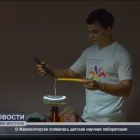 Одним из интересных бизнес-проектов стала выездная детская научная лаборатория.
       «Мне всегда нравилось ставить опыты по химии и физики. Теперь, благодаря центру занятости, я могу заниматься любимым делом и приношу радость детям, создавая развлекательно-познавательные шоу», - говорит Никита.
    Отметим, услуга службы занятости по содействию самозанятости включает в себя консультации по вопросам бизнес-планирования, тестирование на выявление предпринимательских способностей, а также единовременную финансовую помощь на открытие своего дела. С 30 марта этого года ее размер увеличен в 1,5 раза и для жителей ЗАТО г. Железногорска составляет 190 тысяч рублей.
 
